2014 Education Council RetreatFebruary 7-8, 2014Chicago ILAgendaCall to orderIntroductions – new membersOverview of goals of retreat – StarkschallAssess progress on actions from last retreatReview and modify, if necessary, goals of retreatIdentify actions required to achieve goalsStatus of AAPM Strategic Planning Process – StarkschallReview of and progress toward planning goalsPlease see attached report – To do list from 2013 RetreatPlease see attached report – Minutes of 12/2013 EC meetingPlease see attached report – Projects originally identified in EC Strategic PlanAAPM SPC Goals – Starkschall Review and develop methods for funding of residencies – GibbonsStatus of Residency Programs (as of January 15, 2014):	Therapy – 70 approved, 10 in process, 1 incomplete (~122 residents)	Imaging – 9 approved, 3 in process, 7 incomplete (~29 residents)	DMP – 1 approved, 3 in process, 3 under considerationGoals to meet staffing needs: Therapy 125-150 residents/year; Imaging 25-30 residents/year.CAMPEP will take census of residencies this year.  Consequently, we will have a more accurate tally of number of residents later this year.AAPM/RSNA Imaging Grant Recipients:2013 Recipients:Univ of Alabama BirminghamMemorial Sloan-Kettering Cancer CtrUniv of Wisconsin2014 Recipients:Univ of ChicagoDuke UnivEmory UnivIndiana UnivUniv of OklahomaAction Item: Gibbons to charge Antolak’s SC with generating a summary document addressing the issue of CMS funding.Discuss communication between Lynne and CMS - BayouthProvide administrative infrastructure for small residencies – GibbonsStatus of workshop:Expand online services and find ways to enhance revenue, especially from outside groups.  Develop business plan for online continuing education – Barnes/BlochBayouth challenged EC to utilize Virtual Library resources for education for both members and non-members.Barnes and Bloch will start the process of discussion, and present EC with some questions on this for our retreat.  Dobbins mentioned this would also be consistent with the work of his TG.Action Item:  Bloch to report to EC on the feasibility of providing online materials from the Annual Meeting for MDCB credit. Action Item:  Bloch to propose a WG to improve the educational capability of the website at the summer AAPM meetingAt the last meeting, we agreed to defer this issue to Summer 2014.Issue:  We can now capture content for activities such as specialty meetings.  What should be the AAPM policy regarding fees for access to specialty meetings content? Request from Strategic Planning Committee:  Discuss question “Is there an over-production of medical physics graduate students, and if so, what should be AAPM’s role?”Students and Trainees Subcommittee has been asked to form a TG to promote non-clinical career paths for medical physicists.  They have identified several members to serve on this TG.Education Council – StarkschallAction Item:  Dobbins will organize a meeting with representatives from SDAMPP, WGR44 (revision of grad program curriculum), WG FUTURE, to clarify questions regarding educational needs required to meet future research needs.  He will report to EC at RSNA.A meeting was held Monday, August 5, to discuss this.  We will discuss this further at our Strategic Planning retreat.Action Item:  Starkschall to bring up to Admin Council the policy for liaisons.  Do we need an MOU?  How do we support liaisons?Nothing has been determined yet.  Starkschall will bring this up again at Council Chairs meeting.Angela indicated that this is an item that HQ is working on.  They have a draft of a White Paper on the current state of relationships.Suggestion Box itemsSent to: gstarksc@mdanderson.org
Suggestion From: Benjamin C. Thompson [ bthompson1@saratogacare.org ]

Comment/Suggestion: George Starkschall suggested leaving a comment here about the CAMPEP residency issue. After paying for a degree, I can see how disheartening it can be to not get a residency, as bills pile up, loans come due, etc. and little hope in sight. I'd like to see the AAMP and AAMD get together to work out a path to Medical Dosimetry that would allow these people to work as dosimetrists and towards taking the CMD exam. They can make money to pay bills, gain experience, and I don't think it unreasonable to get some Residency credit for their CMD work.Sent to: gstarksc@mdanderson.org
Suggestion From: Charles D. Bloch [ charles.bloch@sea.procure.com ]

Comment/Suggestion: I'm not sure what council this should go to. Many physicists at non-academic institutions do not have online access to the journals academic physicist take for granted. Maybe AAPM could purchase library subscriptions to relevant journals and make them available to members for an additional fee.Education and Training of Medical Physicists – Gibbons Status of match programStatus of Students & Trainees group – Subcommittee or Working Group?Action Item:  Starkschall to contact PC regarding establishing communication to develop document for achievement and maintenance of competence in new technologies.Starkschall met with Per Halvorsen, Chair, PC.  They discussed the idea of forming a joint TG to address incorporation of new technologies.  The PC part would address initial and ongoing support of new technologies, while the EC part would address education and credentialing of medical physicists to implement the new technologies.  The goal would be to determine if such a generic approach would be feasible. Dan Pavord will chair the TG and prepare a proposal for EC and PC to discuss at the time of RSNA. We would want a status report by next summer.Continuing Professional Development – BarnesInternational Education – Pipman Medical Physics Education of Physicians – WilsonMedical Physics Education of Allied Health Personnel – de BoerPublic Education – HamiltonWeb-Site Editor for Education – SprawlsWhere do we go from here? – Objectives for next RetreatAAPM SPC Goals – Starkschall Education Council – StarkschallCertificate Program – BooneSee attachmentEducation and Training of Medical Physicists – Gibbons Continuing Professional Development – BarnesInternational Education – Pipman Medical Physics Education of Physicians – WilsonMedical Physics Education of Allied Health Personnel – de BoerPublic Education – HamiltonWeb-Site Editor for Education – SprawlsGeneral EC tasks for AAPM Strategic PlanFuture EC SymposiaOther business (if time permits)Next year’s retreat – Retreat should be before AAPM Strategic Planning Committee meeting, so proposed dates are Feb 6-7, 2015, location to be determinedAdjournAttachments:To do list from 2013 EC RetreatMinutes of EC meeting of December 2, 2013Projects identified in original EC Strategic Plan	Boone memo of January 1, 2014To do list from 2013 EC RetreatWhere do we go from here? – Objectives for next RetreatAAPM SPC Goals – Starkschall Action Item:  Starkschall to report to EC on question of why so few institutions have established DMP programs.Action Item: Gibbons to charge Antolak’s SC with generating a summary document addressing the issue of CMS funding.Action item: Gibbons to follow up with Antolak on preparation of the RFP for sites that desire administrative support.Action Item:  Starkschall to present new OLCE fee structure to Board.  (LRS remind GS of this)Action Item: Pfeiffer will arrange for Bloch to present OLCE at the New Member Symposium.Action Item:  Bloch to write article for August newsletter on online educational services.Action Item:  Bloch will determine whether or not Blue Sky will be our Virtual Library platform.  Once this is done, he will determine what do we index and how do we do it.Action Item:  Bloch to report to EC on the feasibility of providing online materials from the Annual Meeting for MDCB credit. (JO investigate with MDCB how we could do this)Action Item:  Bloch to propose a WG to improve the educational capability of the website at the summer AAPM meeting.Education Council – StarkschallAction Item:  Dobbins will organize a meeting with representatives from SDAMPP, WGR44 (revision of grad program curriculum), WG FUTURE, to clarify questions regarding educational needs required to meet future research needs.  He will report to EC at RSNA.Action Item:  Starkschall to bring up to Admin Council the policy for liaisons.  Do we need an MOU?  How do we support liaisons?Action Item:  Committee chairs identify liaisons reporting to their committee.Action Item:  Staff to identify formal process for establishing a liaison with another organization.Education and Training of Medical Physicists – BayouthAction Item:  Antolak subcommittee to present report to ETC on feasibility of residency match program.  These efforts should be coordinated with SDAMPP.Action Item:  EC to complete voting on Report 90 update by AAPM meeting.Action Item:  Starkschall to contact PC regarding establishing communication to develop document for achievement and maintenance of competence in new technologies.Action Item:  Antolak to determine whether workshop to be repeated.Action Item:  Gibbons to charge the SC on Education to identify online tools to be included in Educators Resource Guide, such as Survey Monkey, CamtasiaAction Item:  Dobbins to talk with Bourland about formal liaison with SDAMPP.Continuing Professional Development – BarnesAction Item:  Barnes will propose to Yester that his SC take on review of outside programs for a fee and report to EC at the AAPM Meeting.International Education – Pipman Medical Physics Education of Physicians – RzeszotarskiAction Item:  Rzeszotarski to request funding for liaisons to ARRS, APDR (program directors in diagnostic radiology); explore liaison with ACRAction Item:  MPEP needs to determine how AAPM can be more involved in the education of radiation oncology residents.Action Item:  Massoth to meet with Ying Xiao to assist her in focusing activities of ROMPES.Action Item:  We need to develop a liaison with the Association of Program Directors in Radiation Oncology.Action Item:  Gibbons to follow up with TG 206 on response to ETC questions.Medical Physics Education of Allied Health Personnel – PfeifferAction Item:  Massoth to work with Pfeiffer to develop game plan for MPEAHP.Public Education – HamiltonWeb-Site Editor for Education – SprawlsAction Item:  Sprawls will provide a handout on item writing in conjunction with his course at the AAPM meeting and post it on the ERG.Action Item:  All committee chairs will identify a WG to generate content for the ERG.MINUTESEducation CouncilAAPM MeetingHilton Hotel – Chicago IL8:30 am – 11:30 am, December 2, 2013The meeting was called to order by the Chair at 8:35 am.Attendance: Members:  Starkschall (Chair), Barnes, Bayouth (ex officio), Bloch (tcon), Dobbins, Gibbons, Jackson (SDAMPP liaison), Massoth, Rzeszotarski, Sprawls, Staff:  Fairobent, Gilley, Keyser, MacFarland, Ogburn, SullivanGuests:  Antolak, Miller, Stern, Weinhous, WhiteThe minutes of the meeting of 8/4/2013 were approved as posted on the AAPM Website http://www.aapm.org/org/committees/committee/article.asp?id=5439Follow up on Strategic Planning Retreat action itemsBoard PrioritiesReview and develop methods for funding of residencies – GibbonsStatus of Residency Programs (as of November 15, 2013):	Therapy – 66 approved, 10 in process, 1 incomplete (~116 residents)	Imaging – 9 approved, 4 in process, 3 incomplete (~24 residents)	DMP – 1 approved, 3 in process, 3 under considerationGoals to meet staffing needs: Therapy 125-150 residents/year; Imaging 25-30 residents/year.Of some concern is that only one new residency program has applied for accreditation in the past 6 monthsAction Item: Gibbons to charge Antolak’s SC with generating a summary document addressing the issue of CMS funding.A TG is being formed to write a White Paper describing models for residency funding.  Susan Richardson is chairing the Task Group.  Lynne Fairobent help the TG in interpreting CMS funding regulations.Provide administrative infrastructure for small residencies – GibbonsAction item: Gibbons to follow up with Antolak on preparation of the RFP for sites that desire administrative support.Priorities have changed, and it is felt that another Self-Study Workshop focusing on small programs affiliating as spokes with larger programs would be a more effective use of our resources.  Funding has been removed from administrative support and allocated to workshop support.Gibbons reported that they are planning to repeat last year’s hub and spoke workshop, but do the workshop in conjunction with writing a Self-Study.  Their original thoughts were to have the workshop in the spring of 2014, but are now considering it for fall 2014.Expand online services and find ways to enhance revenue, especially from outside groups.  Develop business plan for online continuing education – Barnes/Bloch Action Item:  Starkschall to present new OLCE fee structure to BoardThe new fee structure has been implemented.Action Item: Pfeiffer will arrange for Bloch to present OLCE at the New Member Symposium.Done.Action Item:  Bloch to write article for August newsletter on online educational services.Done.Action Item:  Bloch will determine whether or not Blue Sky will be our Virtual Library platform.  Once this is done, he will determine what do we index and how do we do it.Michael Woodward and HQ staff has been working on transferring hosting of the Virtual Library to HQ.  This has resulted in increased capabilities of the VL at far less cost to the AAPM.  Bloch will write an article for the next newsletter about the new VL.Bayouth challenged EC to utilize Virtual Library resources for education for both members and non-members.Barnes and Bloch will start the process of discussion, and present EC with some questions on this for our retreat.  Dobbins mentioned this would also be consistent with the work of his TG.Action Item:  Bloch to report to EC on the feasibility of providing online materials from the Annual Meeting for MDCB credit. At the August meeting, Bloch indicated that once we transition the VL to self-hosting, we could develop a mechanism for non-AAPM members to pay for online credit.  We deferred action on this issue until after the transition.AAPM has been contacted by MDCB about providing SAMs-type programming on the website.In order to move forward on this Barnes reported that this was discussed at his committee meeting.  Bloch has contacted the MDCB about this.  MDCB contacted someone at AAPM about this, and forwarded to Bloch.  It is not clear exactly what the MDCB wants.  There has been no discussion yet about fees or costs.  Bloch will follow-up with the MDCB on this.  DeBoer is our liaison with MDCB.  Bloch was advised to contact DeBoer and see how to proceed.Barnes asked if we should provide access to the VL to non-members.  VL items are available only to members for the first year then general public.Questions:  Do we want to continue VL accessibility for non-members after 1 year?  Do we want to make VL accessibility for non-members for a fee in the first year? Some discussion followed.Rzeszotarski:  Make the VL available for free only after 3-5 years.White:  Provide advertising on the VL.  Fairobent:  VL access has been available to CRCPD program directors and staff at no charge.Bloch:  It is not clear whether access to VL can be granted to non-membersAction Item:  Bloch to propose a WG to improve the educational capability of the website at the summer AAPM meetingAt the last meeting, we agreed to defer this issue to Summer 2014.Request from Strategic Planning Committee:  Discuss question “Is there an over-production of medical physics graduate students, and if so, what should be AAPM’s role?”Statistics were presented at the last meeting regarding the destinations of 2012 graduates of medical physics programs.Students and Trainees Subcommittee has been asked to form a TG to promote non-clinical career paths for medical physicists.  They have identified several members to serve on this TG.Lynne has been contacted regarding regulatory careers.Other Strategic Planning Retreat items will be included in the minutes.  Please provide a written progress report for the minutes prior to the meeting.  Items will be discussed only if there are specific issues.  The following issues should be addressed in your written reports:Education Council – StarkschallAction Item:  Dobbins will organize a meeting with representatives from SDAMPP, WGR44 (revision of grad program curriculum), WG FUTURE, to clarify questions regarding educational needs required to meet future research needs.  He will report to EC at RSNA.A meeting was held Monday, August 5, to discuss this.  We will discuss this further at our Strategic Planning retreat.Action Item:  Starkschall to bring up to Admin Council the policy for liaisons.  Do we need an MOU?  How do we support liaisons?Nothing has been determined yet.  Starkschall will bring this up again at Council Chairs meeting.Angela indicated that this is an item that HQ is working on.  They have a draft of a White Paper on the current state of relationships.Action Item:  Committee chairs identify liaisons reporting to their committee.This has been done.  It is important to keep the list up-to-date.Action Item:  Staff to identify formal process for establishing a liaison with another organization.Information regarding liaisons will be available at the Council Chairs fall meeting.  This was not discussed at the October meeting of Council Chairs.  This item will be placed on agenda for the next meeting of Council Chairs.Education and Training of Medical Physicists – GibbonsAction Item:  Antolak subcommittee to present report to ETC on feasibility of residency match program.  These efforts should be coordinated with SDAMPP.Gibbons:  The major concern is legal liability.  We can’t ask the national match program, since they only do match for physicians.  We are looking at setting up an independent organization to handle the match.  There have been legal issues with the residency match in the past.There has been a Gentlemen’s Agreement with offer dates, but not all programs adhere to it.  Deadlines have been pushed back to Feb 17 as the official offer date. We can try to institute a match program for next year.  Much paper work still needs to be done.We need to get input from Excom or SPC regarding setting up separate entity for match.EC has gone on record in support of a residency pairing program.Action Item:  Starkschall to contact PC regarding establishing communication to develop document for achievement and maintenance of competence in new technologies.Starkschall met with Per Halvorsen, Chair, PC.  They discussed the idea of forming a joint TG to address incorporation of new technologies.  The PC part would address initial and ongoing support of new technologies, while the EC part would address education and credentialing of medical physicists to implement the new technologies.  The goal would be to determine if such a generic approach would be feasible. Dan Pavord will chair the TG and prepare a proposal for EC and PC to discuss at the time of RSNA. We would want a status report by next summer.Promote hub-and-spoke residency programsStatus of the workshop discussed earlierDevelop online training courses on ethics, patient safety, FMEAAssist educators in developing online training modulesAction Item:  Gibbons to charge the SC on Education to identify online tools to be included in Educators Resource Guide, such as Survey Monkey, CamtasiaGibbons reported that the SC discussed this at the AAPM meeting and is going forward with this.Action Item:  Dobbins to talk with Bourland about formal liaison with SDAMPP.Ed Jackson is now the SDAMPP liaison.Committee on Medical Physics Education of Physicians – RzeszotarskiAction Item:  Rzeszotarski to request funding for liaisons to ARRS, APDR (program directors in diagnostic radiology); explore liaison with ACRFunding for ARRS and APDR liaisons was requested and granted in the 2014 budget.Action Item:  MPEP needs to determine how AAPM can be more involved in the education of radiation oncology residents.Rzeszotarski reported that very few members of ROMPES come to RSNA.  ROMPES had a recent web meeting.  They are developing SAMs for ASTRO to get web-based education modules.  We should try to get AAPM members access to modules.  Dual hosting may be a possibility.Action Item:  We need to develop a liaison with the Association of Program Directors in Radiation Oncology.We need to resolve the liaison issue in Council Chairs meeting.Action Item:  Gibbons to follow up with TG 206 on response to ETC questions.TG 206 is on online modules.  There has not been a lot of activity on this TG.  It is due to sunset this year.  Many of its efforts are being done by TG 250.Motion:  to sunset TG 206 and incorporate some of its charge in TG 250.Motion passed.Continuing Professional Development Committee – BarnesAction Item:  Barnes will propose to Yester that his SC take on review of outside programs for a fee and report to EC at the AAPM Meeting.Because CAMPEP is not likely to seek deemed status, AAPM will continue to take on review.Medical Physics Education of Allied Health Professionals Committee – PfeifferAction Item:  Massoth to work with Pfeiffer to develop game plan for MPEAHP.Nothing new on this.  Massoth will work with DeBoer, the incoming Chair of MPEAHP. International Education Activities Committee – PipmanWhite spoke in favor of multiple-year budgetary commitments.  This will be brought up at Council Chairs meeting.Bayouth:  How do we effectively prioritize a given request?  One way is for SPC to make this decision.Committee on Public Education – HamiltonAssociate Website Editor for Education Council – SprawlsAction Item:  Sprawls will provide a handout on item writing in conjunction with his course at the AAPM meeting and post it on the ERG.Sprawls reported that part of the course was given by ABR staff and is on the VL.  The information presented on the course needs to go to potential item writers.  Sprawls will look into developing a link to the presentation on the ERG.Action Item:  All committee chairs will identify a WG to generate content for the ERG.This does not appear to have been done.Other itemsAction Item:  HQ will look at possibility of a Suggestion Box for education on the AAPM website.  Suggestions will go privately to Starkschall who will pass it on to an appropriate EC member.  Responses will be posted publicly.A suggestion box for all of the AAPM Councils is being worked on by HQ staff.  Starkschall provided some input to the development of the suggestion box in October.Angela reported that the suggestion box will go online in January.Chair ReportThe TG-100 report will roll-out soon. It provides for a significant departure in QA from traditional approaches.  EC might be involved in education related to this report.Status of EC Symposium for 2014 AAPM meeting – Online Education (Dobbins)Sprawls:  TG 250 addressed online education.  Symposium will be handled by TG.Liaisons to other councils Presently Starkschall serves as liaison to other councils.  He would like for others to help out.  John Gibbons volunteered to serve as liaison to PC.EC reports in AAPM NewsletterDecember:  Virtual Library (Bloch) – Bloch will have a draft by December 7February:  Public Education Committee (Hamilton)April: to be determinedJune: 2014 AAPM Meeting (Starkschall)Ad hoc Committee on Online EducationCommittee ChairsContinuing Professional Development – Barnes 2nd term ends 12/31/2014.  Need to identify a successor.  Will Parker was appointed Vice-Chair of CPD and will take over as Chair in 2015.Education and Training of Medical Physicists – Gibbons identified Joann Prisciandaro as Vice-Chair, but this needs to be recorded on the Committee tree.Motion:  to add Jay Burmeister to the ETCMotion approved.International Educational Activities Committee –Pipman to be reappointed for 2nd term.  Jerry White reappointed Vice-Chair.Public Education – Hamilton to identify Vice-ChairMedical Physics Education of Physicians – Rzeszotarski’s  2nd term ends 12/31/2014.  He will step down 12/31/2013, with Thad Wilson taking over as Chair.Medical Physics Education of Allied Health Professionals – Steve de Boer will replace Doug Pfeiffer as Chair in 2014.Budget – The budget for 2014 will be presented to the Board for approval Wednesday.CommitteesAssociate Website Editor for Education (Sprawls)Issues: Question #1.  Should AAPM develop the technical and management capability to host (publish) online modules?  This is a complex process that involves a variety of functions.Question #2.  Who would author the modules?  Online Educational ModulesHere we have more unresolved questions than we have answers and several major issues for the EC to consider.Some background…..over the last several years there has been considerable “chatter” within the EC about the desirability of having online modules.  In early 2012 we conducted a survey within the EC committees, sub-committees, and working groups to determine the interest and commitment for modules.  The survey results, contained in previous reports, did not support a significant AAPM effort with respect to online modules at that time.A few groups indicated they saw some value in having modules available on some specific topics but there was no indication of any commitment to produce module content.There is actually a more fundamental issue that should be considered by the EC.  What is the scope of educational materials that might be considered for modules?  Is it to enhance the AAPM’s role in providing continuing education for professional development or is it to move into the areas of education traditionally provided by universities?Recommendation: Begin a systematic and deliberate process for analyzing these issues with a focus toward deliberations at the 2014 retreat.   TG-250 has been charged with this process.Continuing Professional Development (Barnes)Discussion topic:  Should individuals responsible for ongoing support of continuing education activities receive some sort of honorarium for their efforts.  In particular, provide honoraria for the Online CE Chair and Associate Website Editor for Education (for maintenance of the ERG).Many people give volunteer time.We may need to expand staff to do work, with sweat done by staff.Door should be kept open for time-critical activities to be done by staff physicist.Education and Training of Medical Physicists (Gibbons)Public Education (Hamilton)Medical Physics Education of Physicians (Rzeszotarski)Medical Physics Education of Allied Health Personnel (Pfeiffer)International Education Activities Committee (Pipman) Discussion Topic:  Should EC work with Budget Committee to establish a 3-year budget cycle for international activities?  These activities often involve multi-year commitments.  Please see section 4 of the IEAC Report attached.New BusinessDiscussion topic:  What role should the AAPM play as a provider of medical physics education? – see attached documentShould AAPM take over more of the role of university in med phys education?Is AAPM taking steps that might be detrimental to careers of medical physics educators?Defer group discussion until we hear from TG-250.Upcoming MeetingsStrategic Planning Retreat:  February 7-8, 2014, in ChicagoAAPM:  Sunday, July 20, 2014, in AustinOther items brought up by membersRadiation Oncology Program Accreditation (ROPA) meeting to be held prior to the Clinical meeting will be captured digitally and access will be sold.  Capture supported by Online Continuing Education.  What sort of fee structure should we institute?  What should be the AAPM policy regarding fees for access to specialty meetings? Some discussion followed:Bloch expressed concern about charging for this access.  Angela:  Specialty meetings need to return more money to the organization. Bayouth:  These meetings fall short of budgetary needs.  We need to develop a sustainable business model for these meetings.  Sprawls:  Provide attendees with take-home information.White:  ROPA audience transcends medical physicists.  We could also sell targeted ads on online media.We agree to have SPC look at this issue since this is related to the issue of additional sources of revenue.  Capture of specialty meeting content should be budgeted independently of the VL budget.  EC proposes that attendees get access for free.  AAPM non-attendees get access for 75% fee.  Non-members pay full price for access.  There is a perception that members are being hit with more expenses.White:  There is an analogy with the Summer School.  Summer School attendees get the book.  Non-attendees need to pay for the book.Bayouth:  Does dues increase warrant reduction in financial picture?Motion:   We will capture ROPA contents.  Attendees get access for free.  AAPM non-attendees get access for 75% fee.  Non-members pay full price for access.  Amendment: Drop 75% fee for AAPM non-attendees.The amendment failed.Motion passed.The meeting adjourned at 11:31 amProjects identified in original EC Strategic PlanEducation and Training of Medical PhysicistsDevelop a matching program for residencies g4 o1 p2Develop a mechanism or agency to centralize the handling of the administrative burden for small residency programs g4 o1 p2Establish a centralized application system for residencies g4 o1 p3Develop strategies for encouraging he establishment of more residency programs, especially in imaging physics g4 o1 p3Sunset the TG on Formation of SDAMPP and replace it with a liaison.  Clarify roles of Ed Council SC and how they can be integrated with SDAMPP (develop Memorandum of Understanding) g4 o1 p2Review graduate/residency misalignment g4 o1 p2Revise Report 197 (graduate programs) and Report 90 (residency programs) curricula to include patient safety g4 o1 s2 p2Develop ethics training modules (case-based?) based on TG report g4 o1 s2 p2Develop methods  for funding of residencies, obtain support from other organizations, e.g., RSNA, ASTRO – develop strategy to obtain CMS funding g4 o1 s1 p3Promote hub-and-spoke residency programs g4 o1 p3Develop online training courses on ethics, patient safety, FMEA g4 o1 s3 p3Where do these topics (also business training, research/problem solving training) fit into our curriculum?  Do we need a longer training period? g4 o1 s2 p3Assist CAMPEP in identifying and training reviewers g4 p2Mentorship programs for students g4 p1Education and certification of Medical Nuclear Physics g4 o1 s4,5,6,p1Committee on Medical Physics Education of PhysiciansImprove the quality of med phys education for radiology and rad onc residents -  Establish liaison with Burmeister SC for improving skills as Physics Educators  Get some educators onto the curriculum SCs – g3 p1 (internal to MPEP, related to Goal 3)Develop continuing physics education for physicians to satisfy MOC requirements – offer physics session for radiologists at RSNA, ACR, ASTRO, etc., meetings – g5 o1 s1 p2Critically review TG 124 work  - g5 o3 s1 p3 (need to be consistent with other work)Develop “Ask the expert” program for medical residents   - g3 o3 p2Review and/or develop MOUs with medical societies, e.g., RSNA, ACR, ASTRO -  g5 o2 s1 p1 (someone else, e.g., administration, should do this)Develop web-based training modules for rad onc residents – g5 o1 s1 p3Develop modules for teaching patient safety & protection –g5 o1 s1 p3 (in the works)Establish liaison with TG 206 for overall coordination of web-based education Establish open web site for educational materials Develop mechanism for ongoing development of web-based education modules – Educators Resource Guide, Make web-based educational modules available to physicists and physicians in developing countries – g3 o3 p3Continuing Professional Development CommitteeDevelop practical track online modules -  g4 o2 p2 (mechanism there for recording track)Expand online services and find ways to enhance revenue, especially from outside groups.  Develop business plan for online continuing education –g5 o1 p3Get credit approval from MD, Allied Health, etc., organizations for online continuing education – g5 o2 p1 (already exists for Allied Health, getting ACCME approval is expensive and time-consuming)Develop and market online course modules. – p1 (need to wait until business plan developed down the road)Investigate changes to make Summer School more profitable.  Rethink Summer School in view of the existence of the AAPM Spring Meeting and the specialty meetings. Review Summer School business model g4 o2 s1 p3 (needs to be addressed before next year)Look into other modes of delivery of continuing professional education, e.g., live webinars  g4 o2 p2Medical Physics Education of Allied Health Professionals CommitteeReview and/or develop MOUs with allied health societies, e.g, ASRT, AAMDg5 o2 Training materials development g5 o1 s1, g5 01 s2, g5 o2 s1Fluoro training of non-radiology personnelSpecific radiation safety trainingEDNursingCardiologyInvestigate the possibility of maintaining the Stanford Dosimetry training modules g5 o2Committee on Public EducationDevelop “Ask the expert” program for general public g3 o3 p3 (explicitly stated in the Strategic Plan)Get professional help to aid in website design and content development g 3 o3 p3Develop repository for materials regarding medical physics careers oriented toward high school students g3 o3 p2Develop repository for materials regarding medical physics to aid members in giving public presentations g3 o3 p2Develop Speakers’ Bureau g3 o3 p3Resume support of DBIS program g3 o3 p1 (may cost a lot of $)Update AAPM Booth at RSNA g3 o3 p2 (probably should be assigned to Admin Council)Consider supporting AAPM booth at ASTRO and other meetings g3 o3 p2  (probably should be assigned to Admin Council)Re-establish AAPT liaison g3 o3 p1Develop and present booth at Science Festival in DC g3 o3 p3Develop participation at other such festivals g3 o3 p2Have public exhibit at AAPM meeting g3 o3 p2 Develop science teacher workshops with arrangement for continuing education credit g3 o3 p1 (better handled through chapters)Work with local chapters on outreach.  Encourage chapters to identify a public education liaison g3 o3 p3 (much outreach should be done on a local level)Develop relationships and provide speakers for local organizations such as AARP g3 o3 p1Recruit members for committee g3 o3 p3Develop liaison with radiologyinfo.com website g3 o3 p3International Education Activities CommitteeChange TG 188 to working group g6 o1 s3 p3Investigate how to support international activities with limited funding g7 o1 s2 p3Develop liaison with Sprawls group g4 o1,2 p3Assist international meetings to achieve CAMPEP accreditation to enhance attendance of US and Canadian physicists g4 o1,2 g1 o1 s1 s2 p2Obtain recognition of AAPM involvement when members participate in faculties of meetings p2Assist international  medical physicists in fellowship placements p2Explore expansion of Speakers Bureau with IAEA p2Evaluate impact of participation requests on AAPM g7 o1 s2 p3Support creation of regional training centers for specific equipment g7 o1 s2 p2Implement some of the proposals from the disbanded TG 131 g4 p2Associate Website Editor for Education CouncilImprove search capability in Virtual Library (hosted on Blue Sky server) p3Rebuild Educators Resource Guide p3John Boone [john.boone@ucdmc.ucdavis.edu]To:	Starkschall,GeorgeCc:	John Bayouth ‎[bayouth@humonc.wisc.edu]‎‎; Hazle,John DWednesday, January 01, 2014 8:09 PM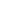 Hi George,Happy New Year.We may have talked about this before, but I am potentially interested in developing something like a Certificate Program for the AAPM.  The  idea is to Add Value to the AAPM membership proposition, and also to keep our members coming to the meetings.Some succession of meetings, with several hours of instruction per meeting.  Something like 2014 AAPM Summer Meeting, 2014 RSNA Meeting, and 2015 AAPM Summer Meeting, with 5 lectures per meeting - 15 hours today (this is an example).  The Spring Clinical meeting could substitute for the RSNA for therapy topics, or some other meeting like ASTRO.  I started this concept by suggesting Nuc Med, but shot myself in the foot since there are already two board certifications for Nucs.  My new idea is to look at Ultrasound for Diagnostic Medical Physics, and SBRT for Radiation Oncology Physics (Gary Ezzell's idea), but other possibilities exist (protons?).  I wonder if you would mind including some time on the Education Council agenda for this discussion.  Such a program would likely be an Education Council initiative.  Per H. is already developing a Leadership Certificate program which is similar conceptually.  This would cost the participants something like $3000-$5000, which would be used to pay the lecturers because the level of involvement would be greater (there would be on-line content and tests in between physical meetings).Interested in hearing from you if you think this is DOA already, as well.John John M. Boone, Ph.D., FAAPM, FSBI, FACRProfessor and Vice Chair (Research) of RadiologyProfessor of Biomedical EngineeringUniversity of California Davis(916) 734-3158jmboone@ucdavis.edu